Peninsula Piecemakers Quilt Guild 2019/2020 Mystery Quilt(Finished Quilt size:  72” x 72”, Finished Block size:  12”)Material needed for the PPQG Mystery Quilt: 4 yards Light Fabric for blocks 1 yard Med Fabric for blocks 1 3/4 yards Focus Fabric for blocks and binding 1 yard Dark Fabric for blocks 4 7/8 yards Backing 80" x 80" batting *Yardages are based on 42" usable fabric width. Cutting sizes include 1/4" seam allowance.CUTTING INSTRUCTIONSLight Fabric	(28) 3½” x 3½” squares (36) 4" x 4" squares (64) 3" x 7½” rectangles (64) 2½” x 3" rectangles (24) 4½” x 4½” squares (24) 5" x 5" squares (12 strips) 1¾" x width of fabric (WOF) Med Fabric	(24) 4” x 4" squares		(24) 5” x 5” squares Focus Fabric (8) 7" x 7" squares 		(36) 4½” squares(8 strips) 2½” x WOF for binding Dark Fabric	(4) 3½” x 3½” squares (16) 2½” x 2½” squares(12 strips) 1¾” x width of fabric (WOF)1. Draw a diagonal line on the wrong side of 24 light fabric 4" x 4" squares. With right sides together, layer a light square and on a medium 4" x 4" square. Sew ¼” on both sides of the drawn line.  Cut apart on the drawn line to form 48 half-square triangles. Square up to 3½”.  Open and press toward the medium fabric.  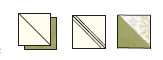 2. Sew 4 light 3½” squares, 4 HST 3½” triangles from step 1 together as shown below to form Section B for a total of 28 sections.  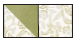 Sew 2 B sections together as shown below to form Block 1.  Repeat to make 12 Blocks (you will have 4 B sections left over, set those aside).  Square up to 6½”.  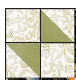 Cut 8 4” light background diagonals to form 16 triangles.  Sew 2 triangles as shown below to form Section C.  Repeat to make 16.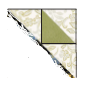 Cut each 7” focus squares on the diagonal to make 16 triangles.  Sew a focus triangle to section C to form Block 2.   Square up to 6½”.  Repeat to make 16.  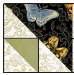 Sew blocks 1 and 2 together as shown to form Block 2a.  Repeat to make 8 blocks.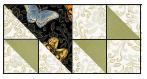 Sew blocks 2a together as shown.  Repeat to make 4 blocks.  Square up to 12½”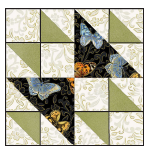 